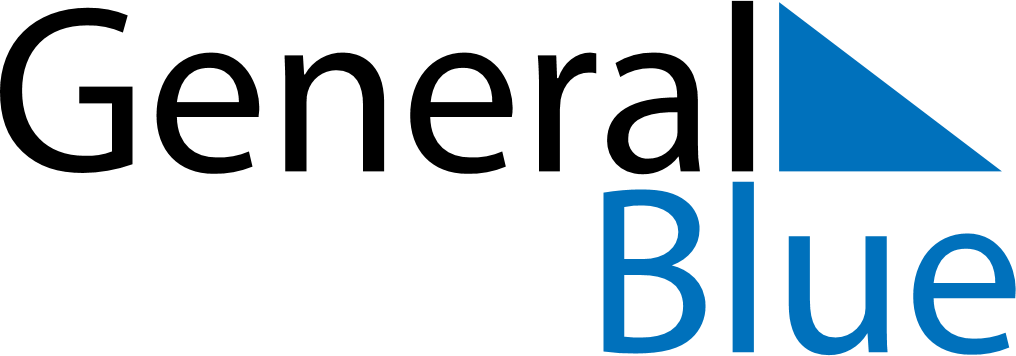 January 2022January 2022January 2022JapanJapanSUNMONTUEWEDTHUFRISAT1New Year’s Day2345678January 2ndJanuary 3rd9101112131415Coming of Age Day16171819202122232425262728293031